Publicado en Madrid el 25/09/2018 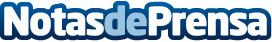 EXEVI celebra una década marcada por una profunda innovación tecnológicaLa firma especializada en estrategia y tecnología reúne a los principales actores del mercado en un acto donde, unos de los debates, fue si el impacto de la tecnología deparará la evolución del empleo o la destrucción de este
Datos de contacto:EXEVI911 565 922Nota de prensa publicada en: https://www.notasdeprensa.es/exevi-celebra-una-decada-marcada-por-una Categorias: Nacional Imágen y sonido Telecomunicaciones Madrid Emprendedores E-Commerce Recursos humanos Innovación Tecnológica http://www.notasdeprensa.es